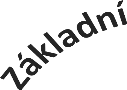 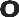 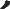 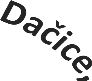 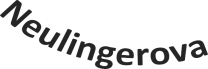 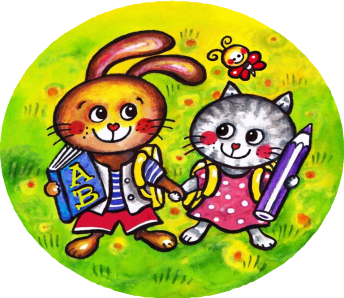 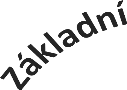 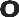 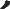 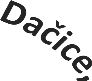 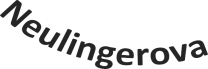 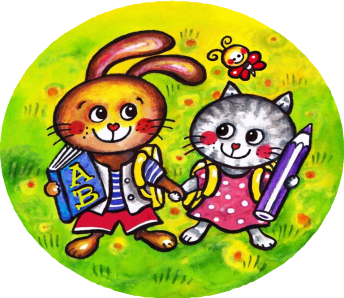 Organizace školního roku 2020/2021Školní rok začne v úterý 1. září 2020.
První pololetí bude ukončeno ve čtvrtek 28. ledna 2021.
Druhé pololetí bude ukončeno ve středu 30. června 2021.Prázdniny:
Období školního vyučování ve školním roce 2021/2022 začne ve  středu 1. září 2021.Podzimní prázdninyčtvrtek 29. 10. a pátek 30. 10. 2020Vánoční prázdninystředa 23. 12. 2020 až neděle 3. 1. 2021
(vyučování začne v pondělí 4. 1. 2021)Pololetní prázdninypátek 29. 1. 2021Jarní prázdniny pondělí 1. 3. až neděle 7. 3. 2021Velikonoční prázdninyčtvrtek 1. 4. a pátek (st. svátek) 2. 4. 2021Hlavní prázdninyčtvrtek 1. 7. až úterý 31. 8. 2021